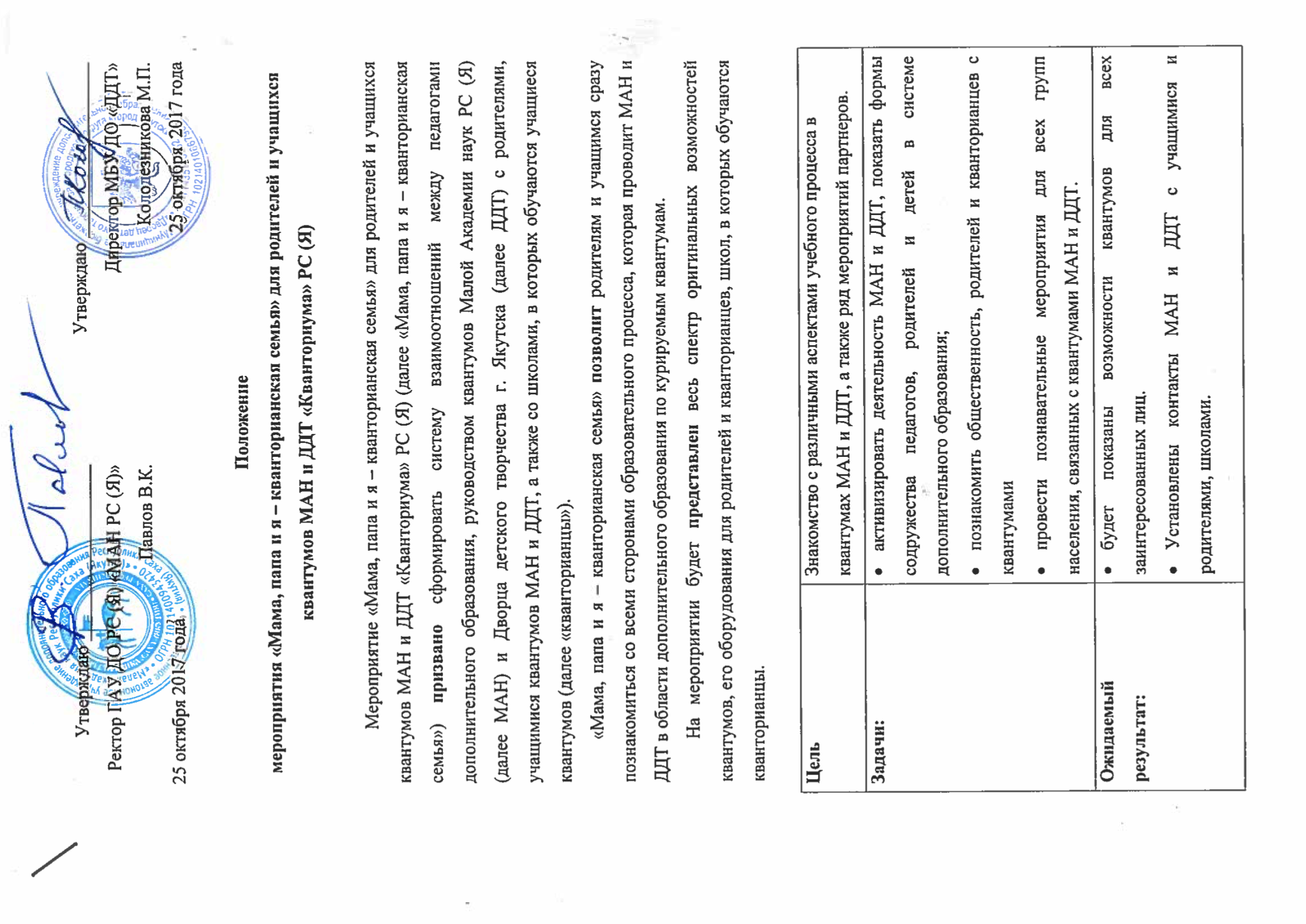 Положение мероприятия «Мама, папа и я – кванторианская семья» для родителей и учащихся квантумов МАН и ДДТ «Кванториума» РС (Я)	Мероприятие «Мама, папа и я – кванторианская семья» для родителей и учащихся квантумов МАН и ДДТ «Кванториума» РС (Я) (далее «Мама, папа и я – кванторианская семья») призвано сформировать систему взаимоотношений между педагогами дополнительного образования, руководством квантумов Малой Академии наук РС (Я) (далее МАН) и Дворца детского творчества г. Якутска (далее ДДТ) с родителями, учащимися квантумов МАН и ДДТ, а также со школами, в которых обучаются учащиеся квантумов (далее «кванторианцы»).«Мама, папа и я – кванторианская семья» позволит родителям и учащимся сразу познакомиться со всеми сторонами образовательного процесса, которая проводит МАН и ДДТ в области дополнительного образования по курируемым квантумам.На мероприятии будет представлен весь спектр оригинальных возможностей квантумов, его оборудования для родителей и кванторианцев, школ, в которых обучаются кванторианцы.Приложение 1Примерный план проведения «Мама, папа и я – кванторианская семья»1 вариант (10.00- 13.00). Гардероб в актовом зале.2 вариант (14.00- 17.00). Гардероб в актовом зале.Цель Знакомство с различными аспектами учебного процесса в квантумах МАН и ДДТ, а также ряд мероприятий партнеров. Знакомство с различными аспектами учебного процесса в квантумах МАН и ДДТ, а также ряд мероприятий партнеров. Задачи: активизировать деятельность МАН и ДДТ, показать формы содружества педагогов, родителей и детей в системе дополнительного образования;познакомить общественность, родителей и кванторианцев с квантумамипровести познавательные мероприятия для всех групп населения, связанных с квантумами МАН и ДДТ.  активизировать деятельность МАН и ДДТ, показать формы содружества педагогов, родителей и детей в системе дополнительного образования;познакомить общественность, родителей и кванторианцев с квантумамипровести познавательные мероприятия для всех групп населения, связанных с квантумами МАН и ДДТ.  Ожидаемый результат:будет показаны возможности квантумов для всех заинтересованных лиц.Установлены контакты МАН и ДДТ с учащимися и родителями, школами.будет показаны возможности квантумов для всех заинтересованных лиц.Установлены контакты МАН и ДДТ с учащимися и родителями, школами.Место и время  проведения:МБУ ДО «Дворец детского творчества», ул. Кирова, 20.29 октября 2017 годаОрганизаторы: МБУ ДО «Дворец детского творчества», ГАУ ДО РС (Я) «Малая академия наук РС (Я)»МБУ ДО «Дворец детского творчества», ГАУ ДО РС (Я) «Малая академия наук РС (Я)»Ответственный за проведение:Черосов Михаил Михайлович, руководитель квантумов МАН «Кванториума» РС (Я), cherosov@mail.ruВасильева Варвара Альбертовна, заместитель директора МБУ ДО ДДТ, varvaraalbert@mail.ruЧеросов Михаил Михайлович, руководитель квантумов МАН «Кванториума» РС (Я), cherosov@mail.ruВасильева Варвара Альбертовна, заместитель директора МБУ ДО ДДТ, varvaraalbert@mail.ruПодведение итогов мероприятия:Для подведения итогов мероприятия формируются жюри различных конкурсов, состав которой образуется организаторами из педагогов дополнительного образованияВсе участники мероприятия получают электронный сертификат мероприятия, который отправляется по электронному адресу, также получают впечатления от полученного мероприятия. При наличии призов и дипломов у рабочей группы лучшие участники награждаются призами и дипломами.Награждение производится по итогам конкретных мероприятий.Для подведения итогов мероприятия формируются жюри различных конкурсов, состав которой образуется организаторами из педагогов дополнительного образованияВсе участники мероприятия получают электронный сертификат мероприятия, который отправляется по электронному адресу, также получают впечатления от полученного мероприятия. При наличии призов и дипломов у рабочей группы лучшие участники награждаются призами и дипломами.Награждение производится по итогам конкретных мероприятий.Для участия:Всем участникам необходимо иметь отношение к квантумам МАН и ДДТ – быть кванторианцем, родителем, их близкими родственниками, быть представителем школы,  в которых обучается кванторианец. Ограничений по такой категории не будет.Также будут приглашенные организаторами представители школ, учреждений дополнительного образования  и иные лица.В целях оптимизации числа представителей по такой категории максимальное число таких представителей не более 10 человек в организации.Всем участникам необходимо иметь отношение к квантумам МАН и ДДТ – быть кванторианцем, родителем, их близкими родственниками, быть представителем школы,  в которых обучается кванторианец. Ограничений по такой категории не будет.Также будут приглашенные организаторами представители школ, учреждений дополнительного образования  и иные лица.В целях оптимизации числа представителей по такой категории максимальное число таких представителей не более 10 человек в организации.Перечень мероприятий:Каждая семья выбирает одну 3 часовую программу в зависимости от удобства для посещения (разрешается выбрать и оба варианта): 1 вариант (10.00 – 13.00):Спектакль экологического общества «Эйгэ» на общественно-значимые темы.Карусель квантумов МАН и ДДТ (знакомство с квантумами в течение 10-15 минут)Знакомство с проектами партнеров квантумов МАН и ДДТ (проект «Синет» под названием «Битва роботов»)Чемпионат по «жужа-пилотированию» на FPV коптерахЛекторий «Тематический квантолекторий» для кванторианцев и родителей, иных лиц.Реклама проектов молодежного клуба регионального отделения по РС (Я) Русского географического общества  Чемпионат квантумов МАН и ДДТ по софт-компетенциям2 вариант (13.00 – 16.00)Чемпионат по геокэшингу на цифровых носителях (мобильных телефонов) (приложение заранее распространяется среди участников, в Playmarket имеется бесплатное приложение NextGIS mobile, NextGIS logger, которые надо скачать заранее и установить на мобильный телефон с доступом в интернет). Знакомство с проектами партнеров квантумов МАН и ДДТ (проект «Синет» под названием «Битва роботов»)Реклама проектов молодежного клуба регионального отделения по РС (Я) Русского географического обществаЛекторий «Тематический квантолекторий» для кванторианцев и родителей, иных лиц.Чемпионат квантумов МАН и ДДТ по софт-компетенциямМастер – классы (по 30 минут) педагогов квантумов для родителей и представителей образовательных партнеровОфициальные мероприятия для образовательных организацийПодписание договоров о сотрудничестве между образовательными партнерами квантумов МАН и ДДТ. Круглые столы руководства квантумов МАН и ДДТ с родителями, общественностью.Примерная программа мероприятия в приложении 1Конкретные положения чемпионатов разрабатываются педагогами организаторами и утверждаются ответственными за квантумы МАН и ДДТ в рабочем порядке. Каждая семья выбирает одну 3 часовую программу в зависимости от удобства для посещения (разрешается выбрать и оба варианта): 1 вариант (10.00 – 13.00):Спектакль экологического общества «Эйгэ» на общественно-значимые темы.Карусель квантумов МАН и ДДТ (знакомство с квантумами в течение 10-15 минут)Знакомство с проектами партнеров квантумов МАН и ДДТ (проект «Синет» под названием «Битва роботов»)Чемпионат по «жужа-пилотированию» на FPV коптерахЛекторий «Тематический квантолекторий» для кванторианцев и родителей, иных лиц.Реклама проектов молодежного клуба регионального отделения по РС (Я) Русского географического общества  Чемпионат квантумов МАН и ДДТ по софт-компетенциям2 вариант (13.00 – 16.00)Чемпионат по геокэшингу на цифровых носителях (мобильных телефонов) (приложение заранее распространяется среди участников, в Playmarket имеется бесплатное приложение NextGIS mobile, NextGIS logger, которые надо скачать заранее и установить на мобильный телефон с доступом в интернет). Знакомство с проектами партнеров квантумов МАН и ДДТ (проект «Синет» под названием «Битва роботов»)Реклама проектов молодежного клуба регионального отделения по РС (Я) Русского географического обществаЛекторий «Тематический квантолекторий» для кванторианцев и родителей, иных лиц.Чемпионат квантумов МАН и ДДТ по софт-компетенциямМастер – классы (по 30 минут) педагогов квантумов для родителей и представителей образовательных партнеровОфициальные мероприятия для образовательных организацийПодписание договоров о сотрудничестве между образовательными партнерами квантумов МАН и ДДТ. Круглые столы руководства квантумов МАН и ДДТ с родителями, общественностью.Примерная программа мероприятия в приложении 1Конкретные положения чемпионатов разрабатываются педагогами организаторами и утверждаются ответственными за квантумы МАН и ДДТ в рабочем порядке. Условия финансирования и награждение Мероприятие для родителей и кванторианцев, а также близких родственников, представителей школ бесплатное.Призы устанавливаются рабочей группой и организаторами. Награждение производят педагоги дополнительного образования, рабочая группа, организаторами мероприятия. Мероприятие для родителей и кванторианцев, а также близких родственников, представителей школ бесплатное.Призы устанавливаются рабочей группой и организаторами. Награждение производят педагоги дополнительного образования, рабочая группа, организаторами мероприятия. ВремяМероприятиеМесто проведения Ответственные09.30 – 10.00Регистрация. Каждая семейная команда или команда школ получает маршрутный лист со всеми мероприятиями. По итогам дня маршрутный лист сдается организаторам мероприятий.Оформление мест мероприятийАктовый зал,1 этажВасильева В.А.Черосов М.М, рабочая группа10.00 – 10.50Торжественное открытие - знакомство с порядком проведения мероприятия и правилами соревнований, информация о местах проведения чемпионатов.- спектакль экологического общества «Эйгэ».Актовый залРабочая группа10.50-11.00Сбор по квантумам и группам и переход в учебный корпус «Кванториума»Актовый залРабочая группа, педагоги квантумов11.00 – 12.30 Работа «Тематического лектория»  БиблиотекаРабочая группа, педагоги квантумов11.00 – 12.30 Знакомство с проектами молодежного клуба ЯРО РГОЦентральный входРабочая группа, МК ЯРО РГО11.00 – 12.15«Карусель квантумов» (экскурсии по квантумов родителей и учащихся, представителей школ кванторианцев, по 10-15 минут на квантум)Ауд. квантумов Рабочая группа, педагоги квантумов11.00 – 12.45Чемпионат по «жужа-пилотированию» на FPV коптерахМеста проведения (инф. при регистрации)Рабочая группа, педагоги квантумов11.00 – 12.45 «Знакомство с «Битвой роботов»» (знакомство с технологией, пробные битвы и пр.) Ауд. робоквантумаРабочая группа, педагоги квантумов11.00 – 12.45Чемпионат квантумов МАН по софт-компетенциямМеста проведения(инф. при регистрации)ауд. квантумовРабочая группа, педагоги квантумов12.30 – 13.00Подписание договоров между образовательными партнерами квантумов МАН и ДДТ.Ауд. ЭнерджиквантумаРабочая группа, педагоги квантумовЗавершение 1 варианта в 13.00 (время ориентировочное)Завершение 1 варианта в 13.00 (время ориентировочное)Завершение 1 варианта в 13.00 (время ориентировочное)Завершение 1 варианта в 13.00 (время ориентировочное)13.00 – 14.00Обед Для желающих выбор:- рядом с ДДТ в точках общепита- для желающих перекусить в ДДТ будет работать обед на ее территории (выездная торговля).ВремяМероприятиеМесто проведения Ответственные14.00 – 15.00Чемпионат по геокэшингу на цифровых носителях (мобильных телефонов). Места проведения (инф. при регистрации)Рабочая группа, педагоги квантумов14.00 – 15.30Проект «Синет» «Битва роботов»Ауд. робоквантумаРабочая группа, педагоги квантумов14.00 – 16.30Работа «Тематического лектория»   (продолжение)БиблиотекаРабочая группа, педагоги квантумов14.00 – 16.30Реклама проектов молодежного клуба регионального отделения по РС (Я) Русского географического общества  и подписание договоров по созданию школьных клубов ЯРО РГО (продолжение)Центральный входРабочая группа, педагоги квантумов15.00 – 17.00«Карусель мастер – классов» (по 30 минут) педагогов квантумов для родителей и представителей образовательных партнеровГеоквантум – виртуальные туры, геопозиционирование для людей.Аэроквантум – навыки пилотирования на дронахКосмоквантум – угадай поселение на космоснимкеИТ квантум – Маршрут траектории на игровой платформе КодиРобоквантум – Робот идет по следуХайтек цех – Создай свой планер Ауд. квантумовРабочая группа, педагоги квантумов14.00 – 16.30Подписание договоров между образовательными партнерами квантумов МАН и ДДТ (продолжение)Ауд. ЭнерджиквантумаРабочая группа, педагоги квантумов14.00 – 16.30Круглые столы руководства квантумов МАН и ДДТ с родителями, общественностью.Ауд. ЭнерджиквантумаРабочая группа, педагоги квантумов16.00 – 17.00Чемпионат квантумов МАН по софт-компетенциямМеста проведения(инф. при регистрации)ауд. квантумовРабочая группа, педагоги квантумовЗавершение 2 варианта в 17.00 (время ориентировочное)Завершение 2 варианта в 17.00 (время ориентировочное)Завершение 2 варианта в 17.00 (время ориентировочное)Завершение 2 варианта в 17.00 (время ориентировочное)